УВАЖАЕМЫЕ ПРЕПОДАВАТЕЛИ И СТУДЕНТЫ!Сахалинскому государственному университету предоставлен доступ к электронно-библиотечной системе Znanium https://znanium.com/Для доступа к полным текстам электронным изданий ЭБС Znanium зарегистрируйтесь на сайте https://znanium.com/. Для этого пройдите по ссылке, нажмите кнопку «Регистрация».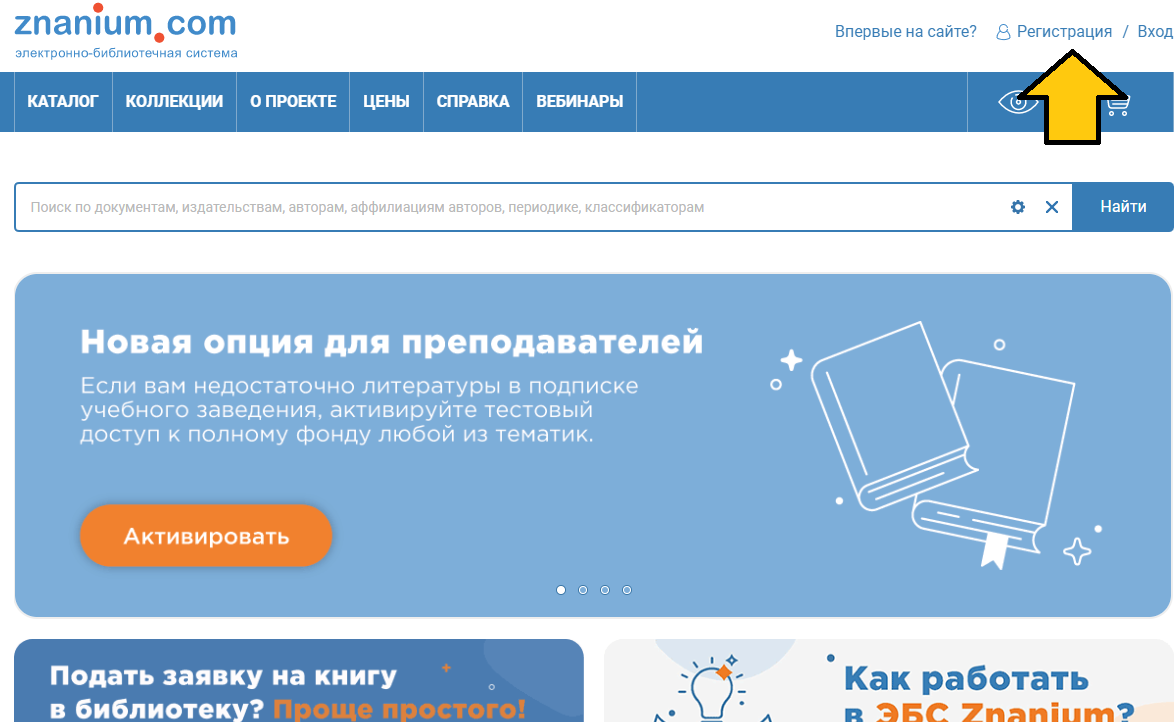 Заполните поля регистрационной формы. Далее выберите своё учебное заведение, нажав «Для получения доступа к подписке». 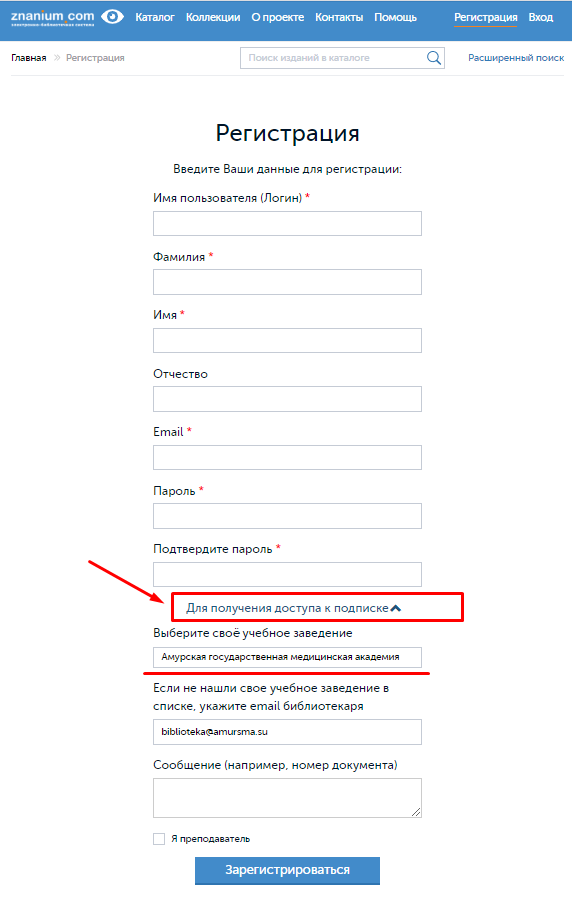 Нажмите кнопку «Зарегистрироваться». Для завершения регистрации используйте ссылку, которая отправлена на Ваш email. Библиотека получит запрос и отправит Вам ключ доступа, который будет активирован автоматически.Если у Вас остались вопросы, инструкция доступна по ссылке https://znanium.com/help/user